Sixth Form Induction DayWednesday 12th May 2021Dear Parent/Carer,	Your child is invited to attend the Sir William Robertson Academy Sixth Form induction day which will be taking place on Friday 2nd July 2021*. There will be opportunities for your child to become familiar with what their A Level/Level 3 BTEC studies will entail, as well as an exciting teambuilding afternoon so that they can to get to know each other and the Sixth Form team better.Order of the Day: Students will be introduced to what sixth form life entails in an assembly, followed by three taster lessons to prepare for their new subjects. The final period of the afternoon will be a variety of teambuilding activities with the Sixth Form tutor team.Arrival & Departure: Current Year 11 students of SWRA should arrive at 8:45am and report to the Main Hall to register. External students should arrive at 8:30am and report to reception. The day will finish as usual at 3:10pm.Lunch: Students should bring a packed lunch or use their ParentPay account to purchase food from the canteen. We recommend that students bring bottled water with them. Uniform/Dress: On this day, students are expected to follow the sixth form dress code of ‘professional business dress’. Further guidance can be found on the school website here: https://swracademy.org/sixth-form/ To confirm your child’s place on the induction day, please complete the attached consent form and return it to a Year 11 base tutor, Miss Wilson or Main Reception by Friday 28th May so that your child’s taster lessons can be personalised.Thank you in advance for your support of this exciting opportunity.Yours faithfully,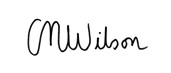 Miss C. WilsonHead of Sixth Form*date subject to change based on government restrictions. Changes to this date will be communicated ASAP to contact details provided on Sixth Form applications.SIXTH FORM INDUCTION DAY REPLY SLIPRETURN BY FRIDAY 28TH MAYChild’s Name: ______________________________________________________________________My child will be attending the Sir William Robertson Academy Sixth Form induction day on Friday 2nd July. My child will not be attending the Sir William Robertson Academy Sixth Form induction day on Friday 2nd July.Parent/Guardian Signature: ___________________________________________________________Date: _____________________________________________________________________________External Students OnlyParent/Guardian Name: ______________________________________________________________Parent/Guardian Contact Number: _____________________________________________________Any Medical Issues/SEN Requirements to Consider: ______________________________________________________________________________________________________________________________________________________________________________________________________________________________________________________________________________________________